國立清華大學  足球校隊
101學年度系際盃成果報告書一、宗旨：為提倡足球運動，促進學生身心健康以及增進同學間的情感。二、主辦：體育室三、承辦：清大足球隊四、時間： 102年5月29日至 6月11日五、地點： 清大足球場六、參賽資格：1.清大學生，以系為單位報名，系所人數不足時，可與他系聯隊。比賽成績:冠軍：科管隊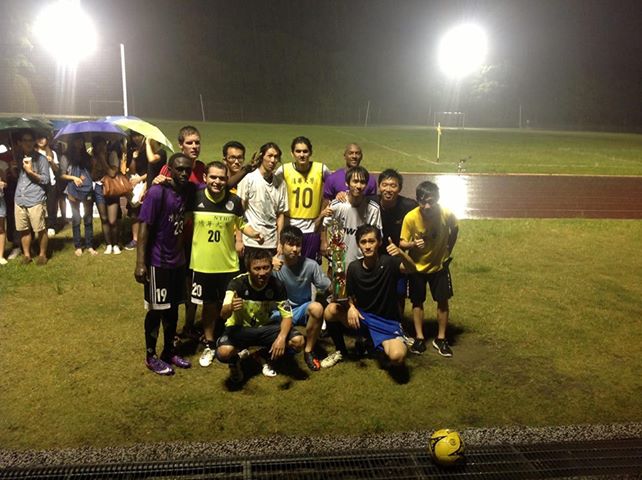 亞軍：資工隊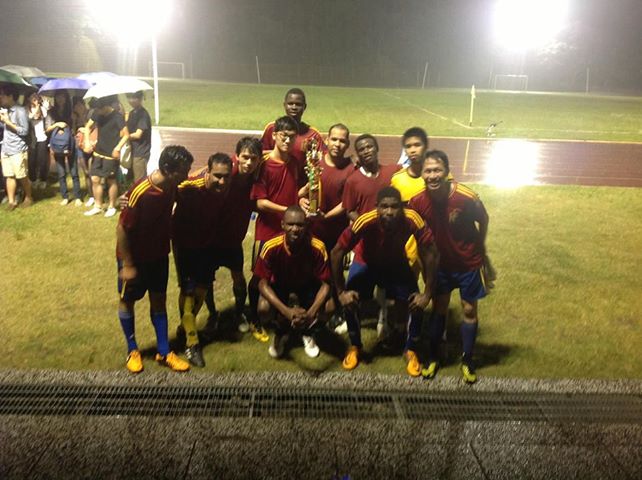 季軍：化工人社聯隊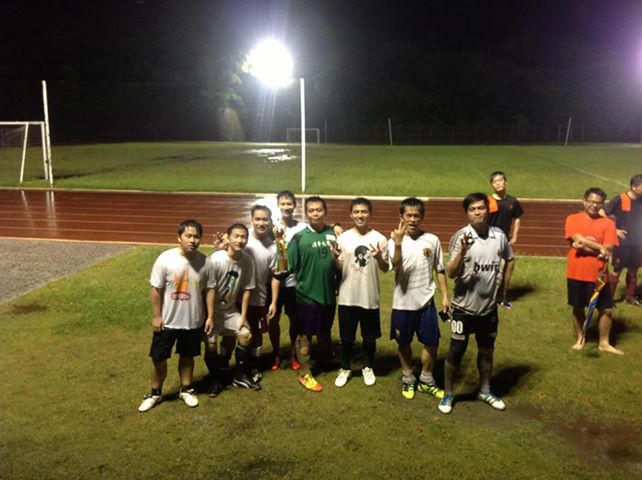 金靴獎:李孟哲(科管隊)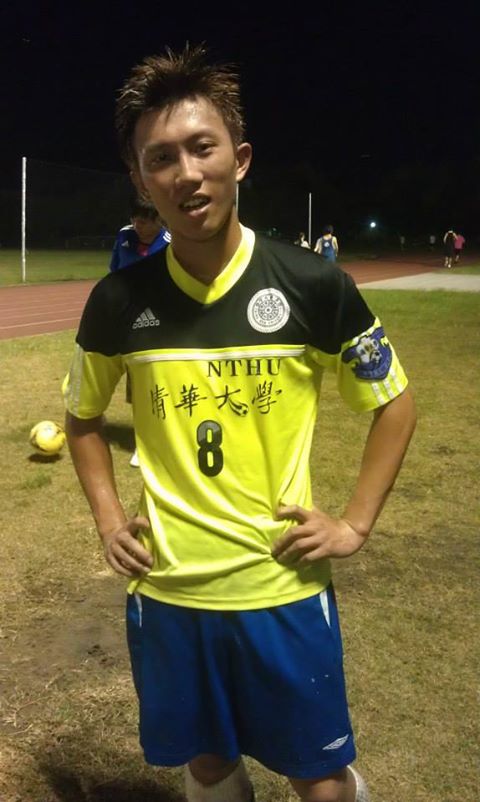 照片回顧：工工隊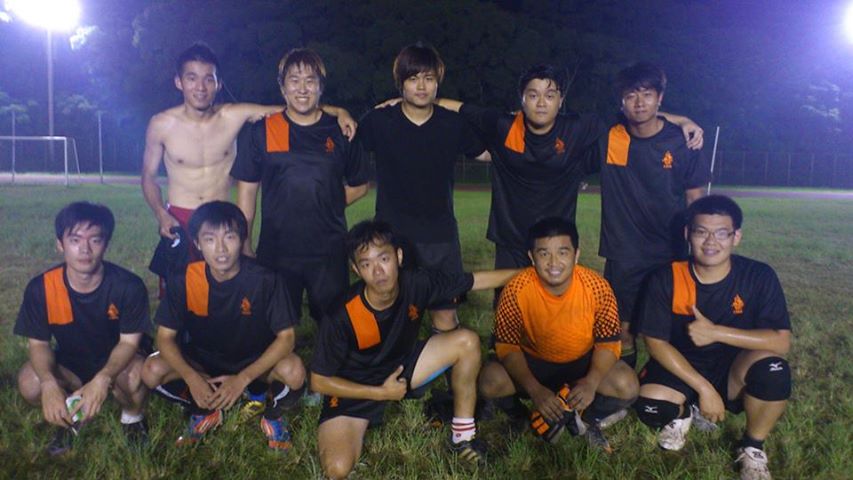 科管隊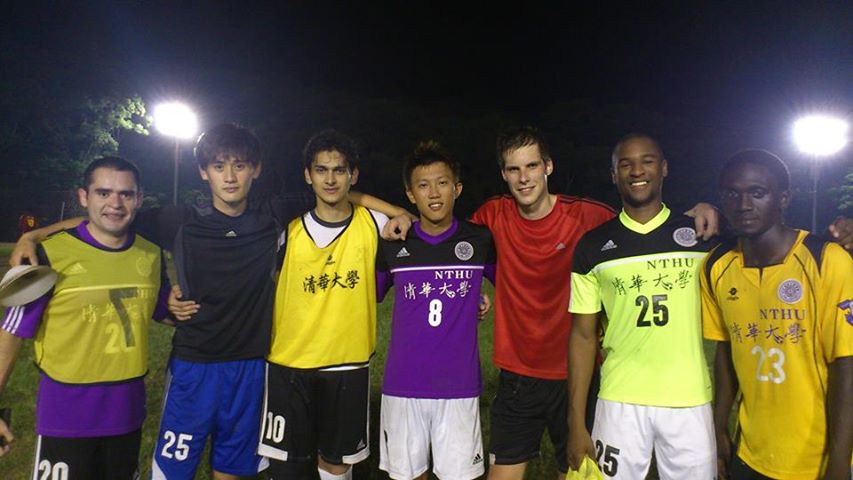 電機隊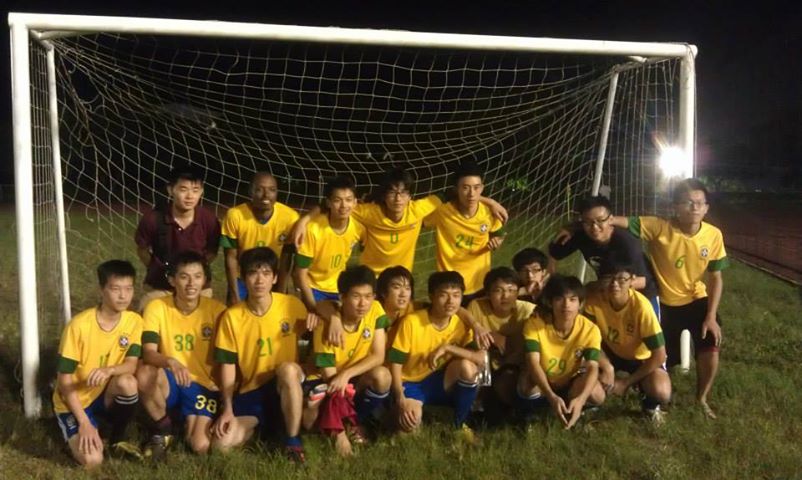 生科隊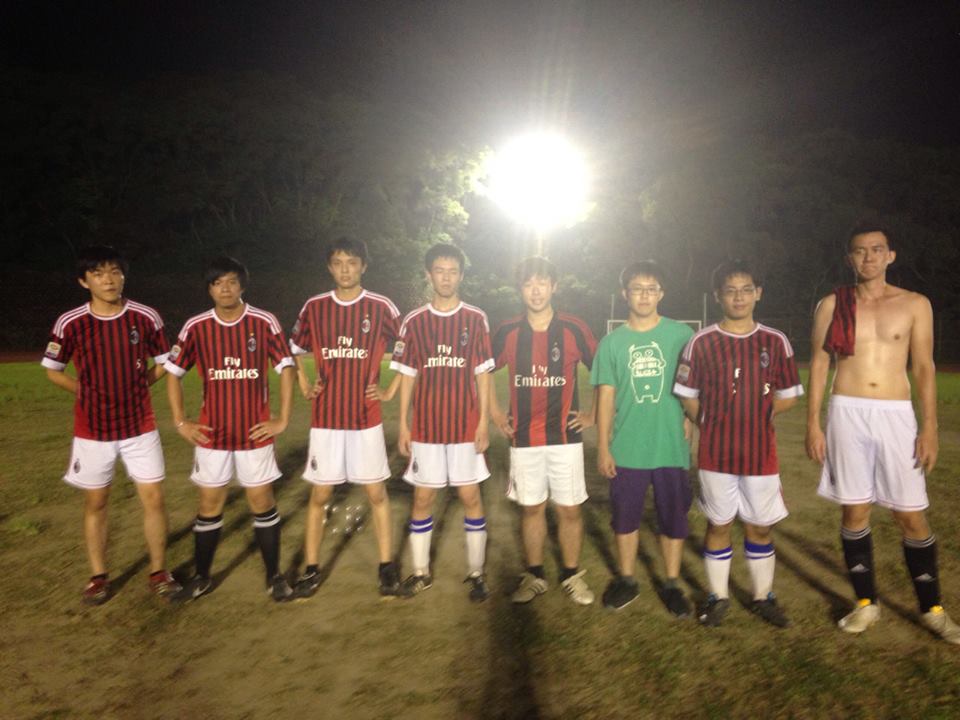 